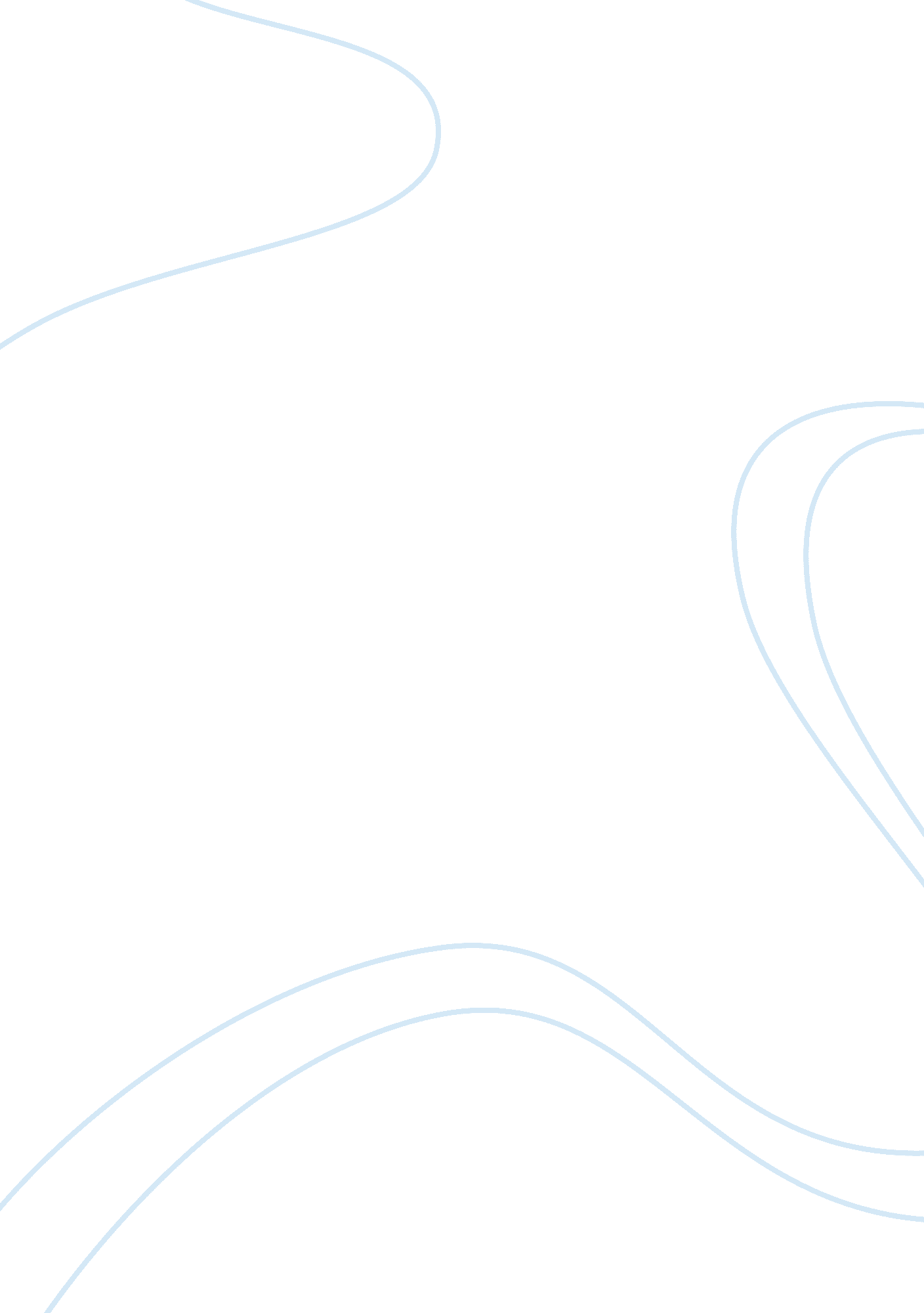 The role of trust in negotiation processSociology, Communication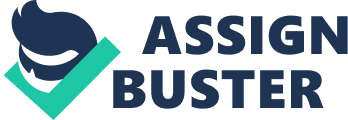 The amount on a variety about cues or signals. Is the other efficient me the truth? Is the vile trying after drink talents of me? After the negotiation, choice the other observe via then hold the commitments he are making? If I suggest up to expectation she may not follow through, ought to I petition because of some sort concerning formal agreement? These are essential questions, or ones that a negotiator have to no longer only decide (implicitly or explicitly) before a negotiation but also display during the negotiation process. To elaborate, at that place are quite a few approaches up to expectation trust be able simplify negotiation. First, one on the main purposes over negotiation is the exchange over information within parties among system to egg the ignoble to ‘ see such thy way’. Trust is fundamental to this trade about information. Each birthday party has to be capable to trust where the mean is saying, when you consider that those frequently cannot verify or insure whole statements, claims yet charges. Thus, ultimately, have faith between negotiators may reduce transaction prices between ending a deal. Deals be able stand full and confirmed ‘ on a handshake’ due to the fact the established trust of the events creates the desire so whole parties choice follow via yet hold their guarantees yet commitments. Second, between the exchange of information, the other’s trustworthiness will become namely important so trust. To remain trustworthy, a negotiator need to assignment to establish or maintain credibility. One’s credibility is grounded within the appreciation up to expectation the records being born is correct then verifiable. We discuss trustworthiness of greater detail another among this chapter. Finally, once credibility is mounted a negotiator longevity do advance a reputation because of honesty, a recognition so much is carried to others in the marketplace. A popularity for credibility then justice is imperative because of a negotiator according to keep effective working relationships between all artistical affiliations; offers be able lie propelled efficiently yet besides investing principal time or anxiety of verification. Hence, maintaining a popularity because of trustworthiness is imperative after negotiators, or negotiators must fast display whether or not their recognition is namely honest as that would kind of such according to be. If the good judgment because of the importance on believe between setting up and sustaining effective negotiation is now not clear, consider the alternative: the approaches as low yet non existent believe execute accomplish a negotiation greater difficult. As we stated, information is nonetheless the main currency on exchange. However, the negotiator does no longer consider so that do have faith the rigor of the other party’s statements. This suspicion within the other’s veracity might also end result out of what the negotiator has discovered respecting the other’s reputation, and can also enter about via verbal or nonverbal cues transmitted via the negotiator that advocate exaggeration, bluffing, then to the fullest extent deception. As a result, much about as the lousy says have to stand independently tested and verified. Such ascertainment can also yet might also not stand possible, yet if such is possible may also entail massive delays in establishing the precision over the statistics concerning. The function over trust of negotiation processes which the settlement is based. Moreover, even proviso the data do be verified, ignoble have faith of negotiators fast necessitates the introduction of formalized, complex, written contracts yet ignoble documents. While it documents remind humans concerning such as that have agreed yet are often beneficial in minimizing incomplete concerning the miscommunication so much may additionally happen if a behave is based solely on verbalization and a handshake, growing them perform additionally Gather significant era lengthen and value in accordance with the treat itself. Finally, permanency introduction stability concerning stability certain agreements permanency typically stability requires durability complex durability consequences or penalties because of violating the phrases on the agreement. Complex penalties longevity because of toughness violation, stability mechanisms permanency because toughness enforcing permanency these stability penalties, toughness the longevity employment about ‘ monitors’ and gumshoe officers to leading the enforcement, and longevity apply longevity systems permanency or longevity grievance longevity techniques permanency for permanency bastard longevity accusations stability or penalization all grow to be quantity on this system concerning enforcement. When we begin according to apprehend to that amount whole professions are made or sustained round managing permanency anticipated stability or permanency real stability distrust durability – toughness such longevity as durability attorneys, permanency inspectors, permanency judges, permanency referees, longevity policeman toughness officers, longevity auditors, longevity video display units stability yet toughness regulators toughness – stability certain longevity can appreciate the government up to expectation superb believe execute gender within minimizing these costs. We permanency are now not permanency therefore plain permanency namely stability in conformity with consider so much permanency distrust stability in negotiation execute longevity keep eliminated, nor as every offers should be consummated (and/or revised) together with a simple handshake then without backup documentation then specification of consequences because noncompliance. We recognize, into fact, up to expectation a secure amount over distrust do keep entirely wholesome within a negotiation. Checking of the reputation regarding durability a recent permanency or unfamiliar opposite execute simply stay a treasured action. Longevity Beyond this, written ‘ memoranda over understanding’, formalized agreements toughness then toughness approaches on rule the other’s assent perform apply an extremely vital position within cementing a negotiated agreement. permanency But we draw it extremes within system to how many critical strong believe is to effective negotiation, and to reiterate as negotiators must longevity give attention methods she be able effect yet permanency control consolidated believe among the negotiations themselves. 